Профилактические мероприятияНа территории Михайловского района сотрудники Госавтоинспекции совместно с дружинниками в целях снижения роста дорожно-транспортных происшествий, а также организации обеспечения общественного порядка и профилактики нарушений правил дорожного движения провели профилактические мероприятия:- 11 февраля проведено мероприятие, направленное на профилактику аварийности с участием пешеходов. - 12 февраля проведено мероприятие, направленное на профилактику аварийности с участием несовершеннолетних пассажиров.В ходе мероприятий с участниками дорожного движения проведены беседы профилактического характера, розданы тематические брошюры, юным пешеходам вручены светоотражающие наклейки.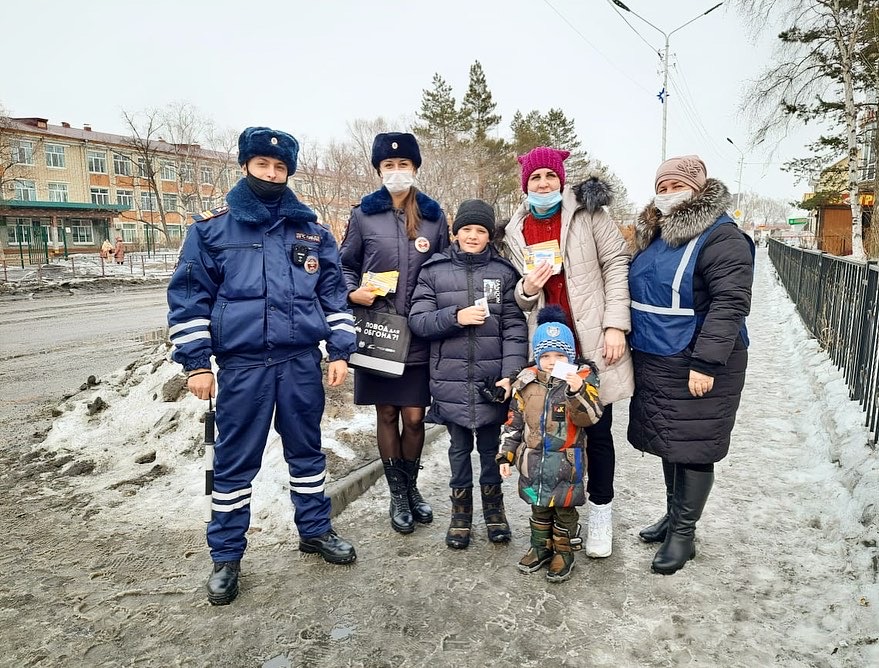 